Briļļu ietvari zīdaiņiem un bērniem līdz 3 gadu vecumam(zemāk norādītos briļļu ietvarus valsts kompensē 100% apjomā; kompensācijas apmērs par vienu briļļu ietvaru – EUR 14.45 ar PVN)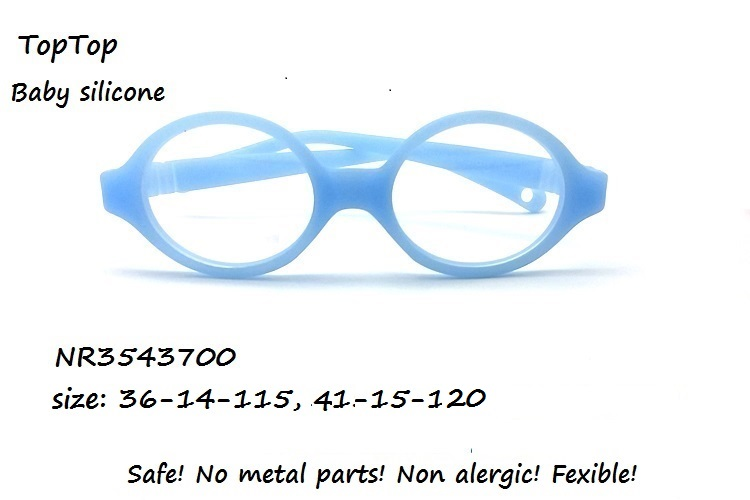 TOPTOP 3543700 37-15-115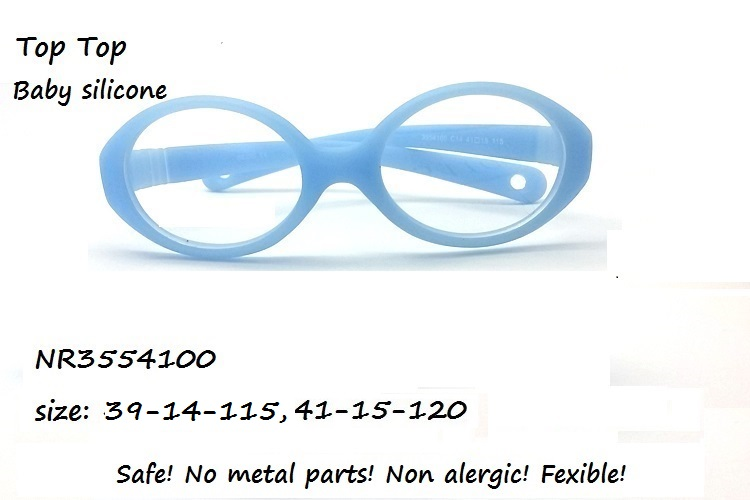 TOPTOP 3554100 41-15-115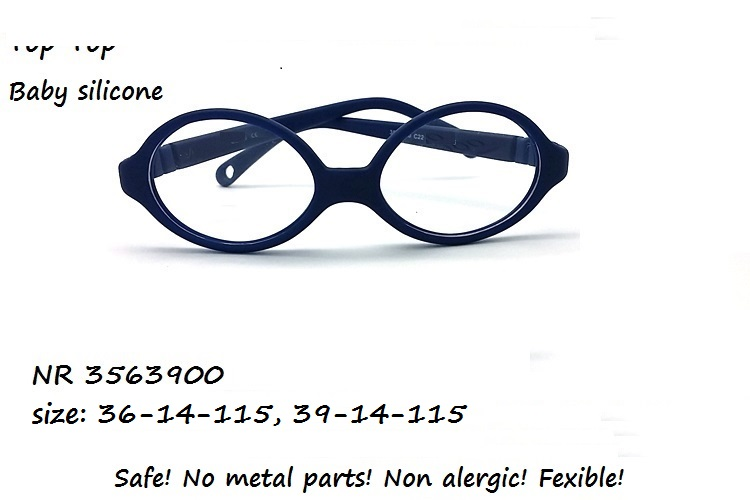 TOPTOP 3563900 39-14-115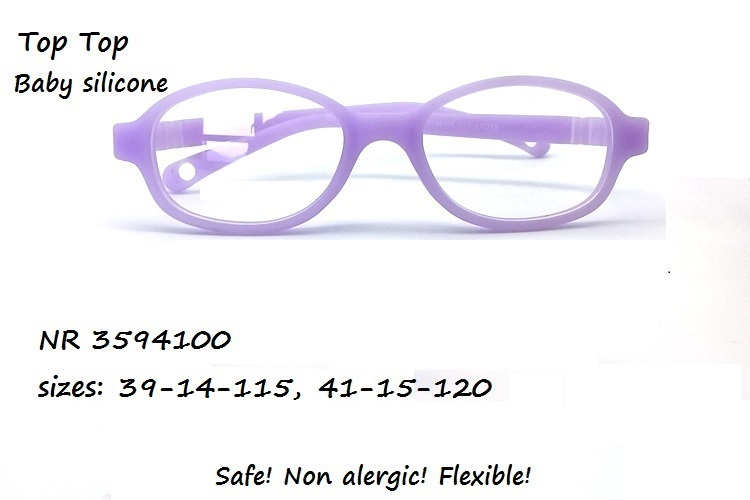 TOPTOP 3594100 40-15-115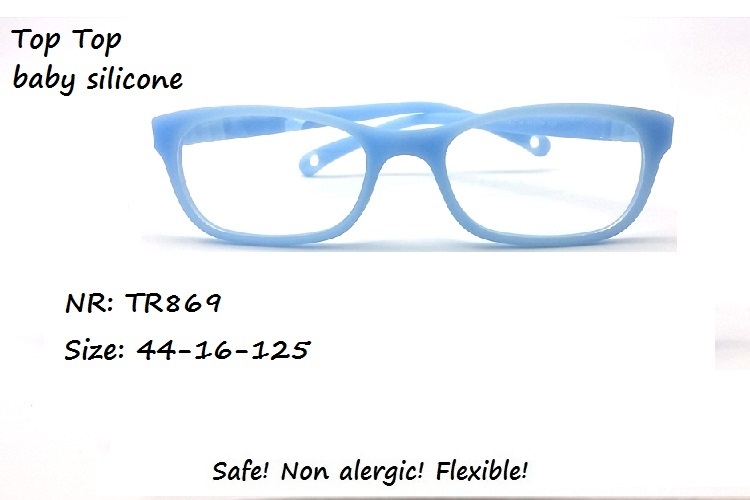 TOPTOP TR869 44-16-120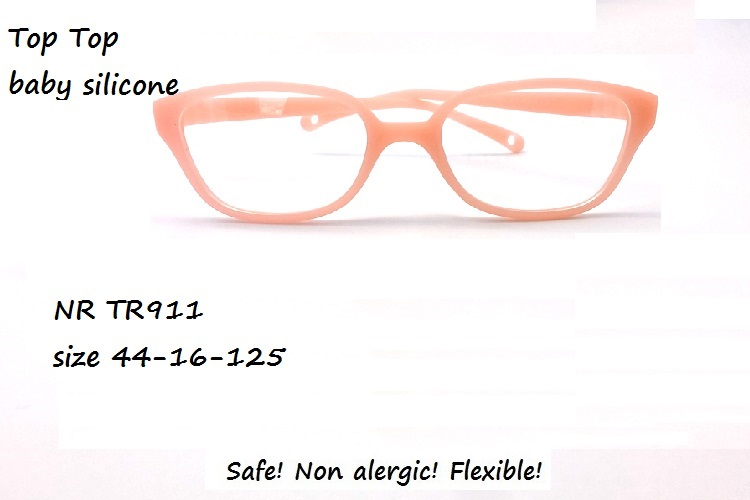 TOPTOP TR911 44-16-115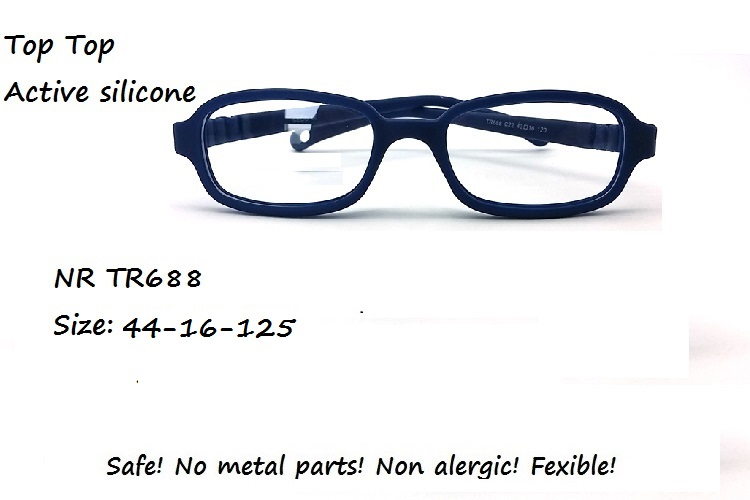 TOPTOP TR688 43-16-115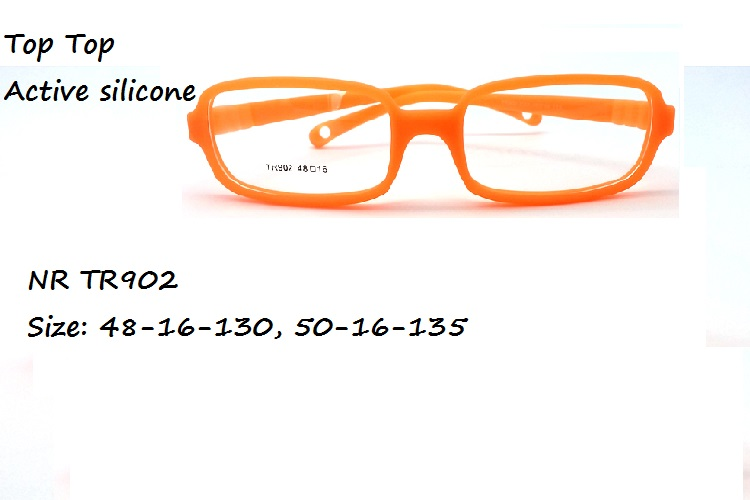 TOPTOP TR902 48-16-115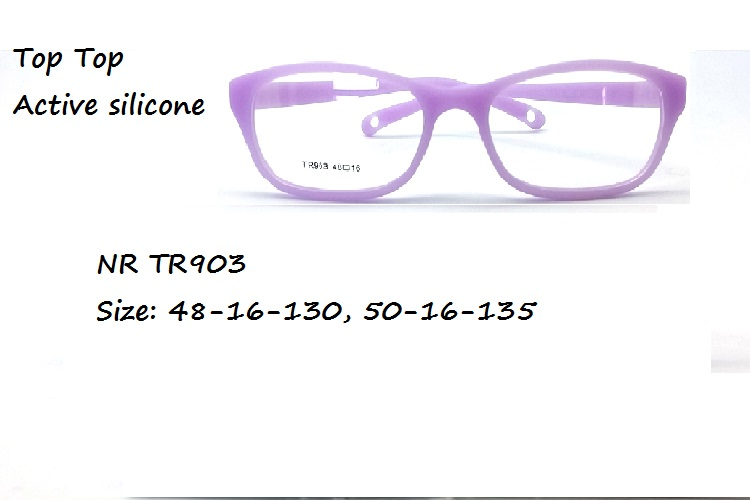 TOPTOP TOPTOP TR688 43-16-115TOPTOP TR902 48-16-115TOPTOP TR903 48-16-115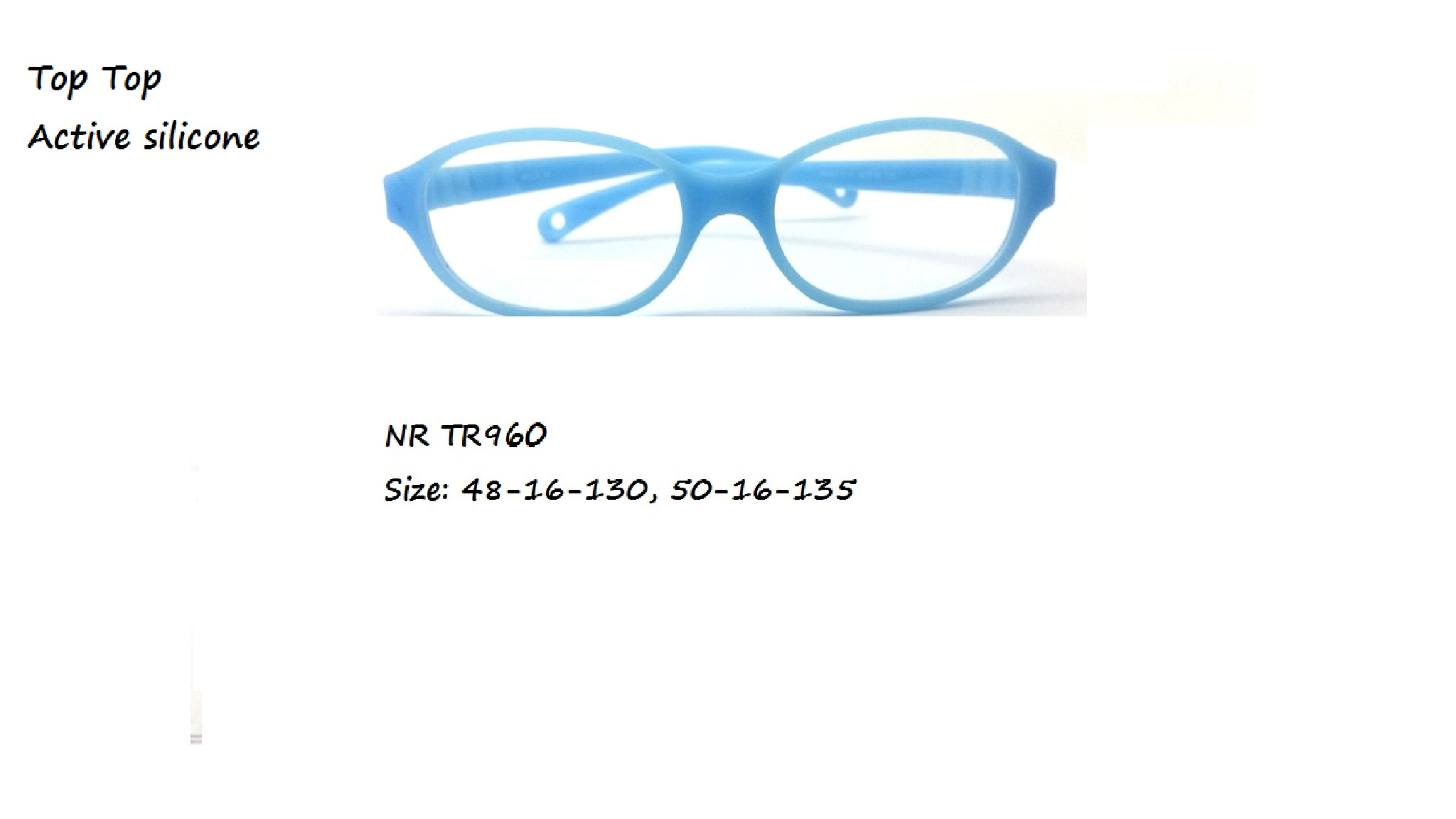 TOPTOP TR960 50-16-125TOPTOP TR960 50-16-125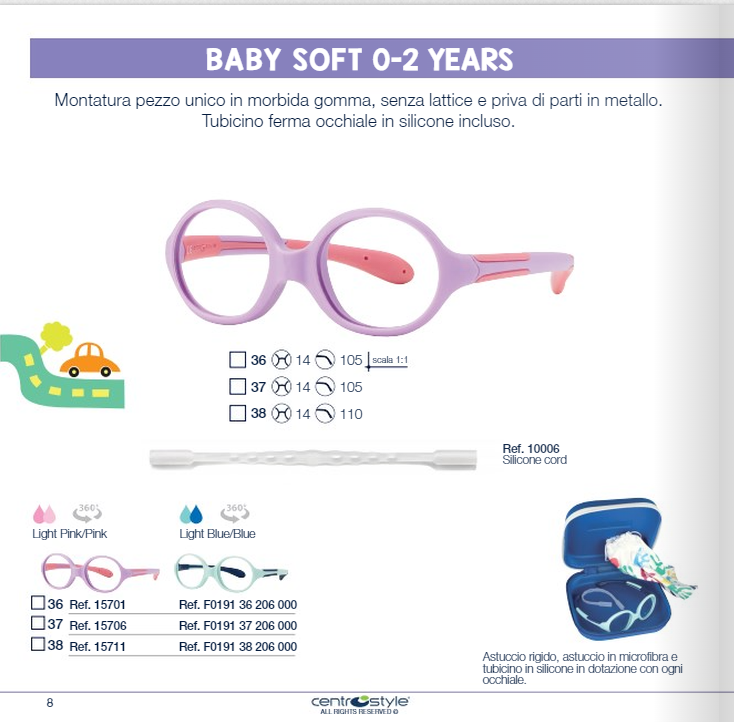 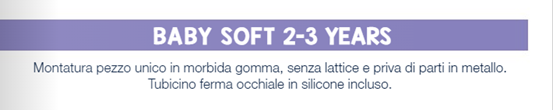 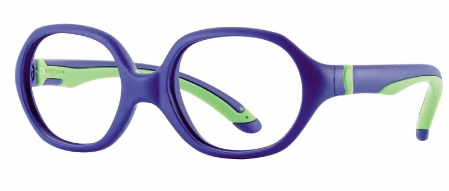 IzmērsModelis34-14-1051570134-14-105F019136-14-1051570136-14-105F0191IzmērsModelis42-15-1101572142-15-11015724